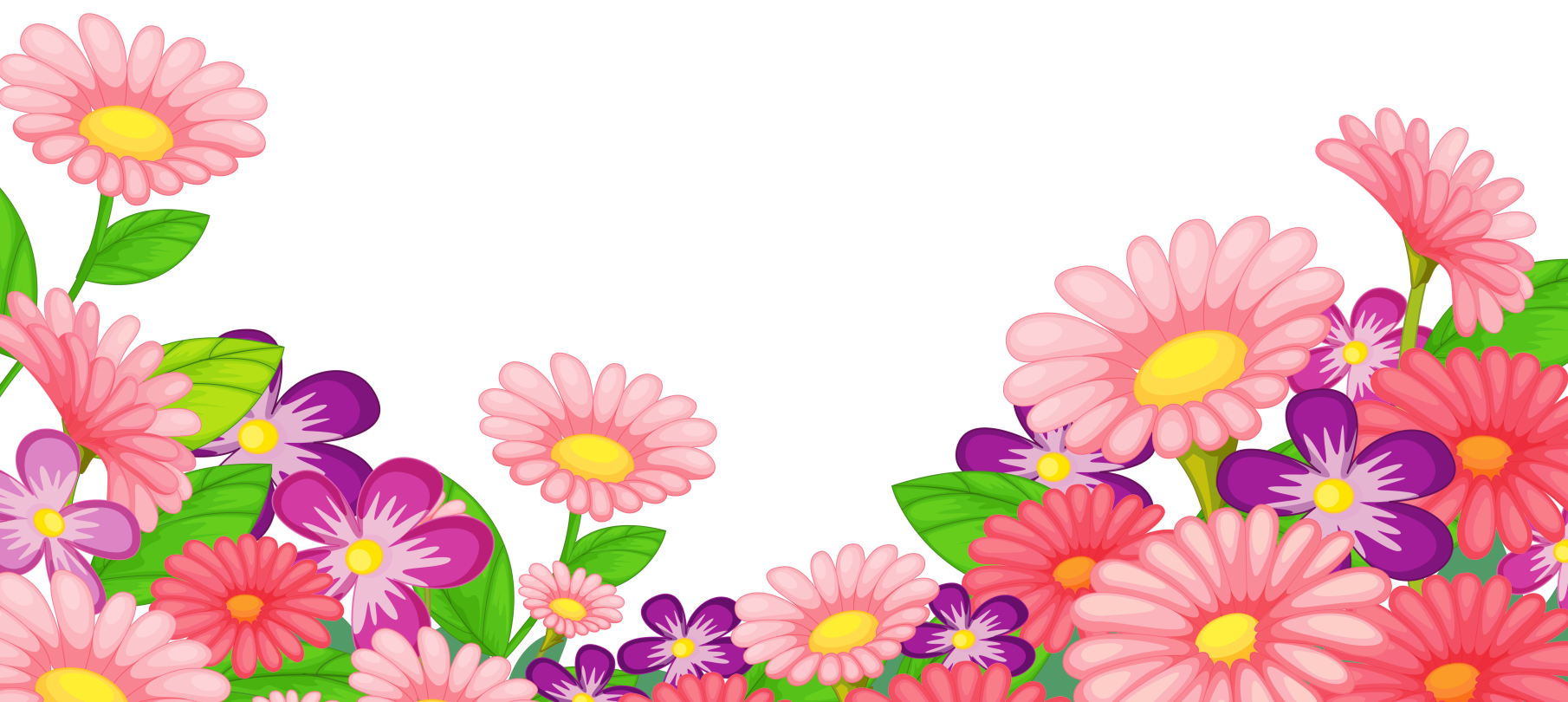  «Одень малыша на улицу» - на 2-х столиках  приготовлены:  одеяло, одежда, кукла.  Принимать в игре участие могут как взрослые, так и дети. « Конкурс детской песни» - исполнение песен по жеребьёвке: «Антошка», «В траве сидел кузнечик…», «Пусть бегут 
неуклюже…» Игра  как для взрослых, так и для детей, можно устроить соревнование между детьми и родителями. Конкурс «Быстрые руки». Соревнование для бабушек. Одна рука «варит кашу», а другая исполняет другое действие: пишет или наряжает ёлочку или  наливает сок…  «Найди свою дочку (сыночка)».  В кругу детей находится мама с завязанными глазами. Двигаясь  по кругу, она пытается на ощупь определить своего ребёнка. « Узнай маму по рукам» « Узнай маму по голосу»« Чья мама под покрывалом?» « Вкусный конкурс» -  на зубочистках заготовлены кусочки сладостей, взрослому или ребёнку завязывают глаза, и предлагают отгадать на вкус, что им предложено. / мармелад, зефир, шоколад, пастила, халва, бисквит…/  «Золушка» - несколько девочек в центре снимают одну туфельку, вед. смешивает их, а мальчики должны найти и обуть свою девочку. Кто быстрее. «Спортивные мамы» - кто дольше прокрутит обруч. «Накорми бабушку» - завязать бабушке «слюнявчик» и кормить йогуртом - участвуют две пары, внуки и бабушки. «Собери цветок для мамы» - отдельные лепестки и серединка, надо составить цветы разные по цвету и форме. Кто быстрее и аккуратнее. «Мама собирается на работу» -  на столе клипсы, бусы, шляпки, очки, браслеты, шарфики и т. д… - кто быстрее украсит маму,  соревнуются 2 – 3 пары.«Свари суп и компот» - две команды, одна выбирает из общей кучи муляжей продукты для супа, другая для борща, и несут в 2 разные кастрюли. По окончании соревнования, вед проверяет обе кастрюли, всё ли верно выбрано.   «Перенеси покупки» - по одному товару перенести со стола, в корзину маме – хлеб, молоко, сахар, творог…/использовать 
муляжи/  «Помоги  маме». На столе перемешаны муляжи: стиральный порошок, прищепки, верёвка, платочки, нитки, ножницы, лоскутки, сантиметр, зеркало, помада, расчёска, тушь – необходимо 3 деткам разобрать по виду деятельности все предметы, Одна   - для стирки, другая – для шитья, третья – туалетные принадлежности. «Нарисуй портрет мамы» - две команды, на двух мольбертах рисуют коллективный  портрет.1 – овал лица, 2 – глаза, 3 – нос, и т. д. Соревнование между мамами и детьми: «Кто назовёт большее количество  кухонной утвари»   « Завяжи бант» - на стойках завязана верёвка, на ней заготовлены завязанные на узел цветные ленточки. Соревнуются папы. Они должны  с 2 – х сторон двигаясь на встречу друг к другу, завязывать бантики. Кто дойдёт до отмеченной середины, тот победитель. «Помоги бабушке смотать клубочек» - 2 корзины,2 клубка, 2 платка. Одеть платок, и смотать клубок – задача внука или внучки. « Ночной сюрприз» - поставить букет в вазу с завязанными глазами. «Ласковый»- передавая воздушный шарик – сердечко по кругу, говорить нежные слова маме. «Построй дом» - дети возят на машинах по одному кубику папам, а папы по мере поступления стройматериала, выстраивают «дома».По залу в беспорядке раскладываются игрушки девчачьи и мальчишечьи/ куклы, прыгалки, пупсики, наряды кукольные, и т. д. а 
так – же: машинки, трансформеры, мячи, солдатики и т.д./  Мама и папа на скорость должны собрать в корзины всё за дочкой (мама) и сыночком (папа). Малышки закрываются большим покрывалом, их ручки вытягиваются вверх. Несколько мам пробуют отгадать своего ребёнка по ладошкам "Напеки блинов" - блины вырезаются из потолочной плитки, раскрашиваются. Блины стопкой лежат на разносе, напротив две команды, у каждой по одной лопатке для печки блинов; участники команды переносят на лопатках по одному блину из общей стопки к своей команде. Фишка в том, что блины легкие, когда дети пытаются бежать, блины слетают с лопатки, а придерживать рукой нельзя. "Свари варенье" - напротив каждой команды устанавливается мольберт с ватманом, на котором изображена пустая баночка. Дети стоят вместе с мамами: мамы из аракала вырезают ягоды, отделяют клейкую часть, а дети бегут приклеивать на банку. Чья команда быстрее заполнит ("заклеит") пустую баночку ягодами. Совместная игра с мамами всегда весело проходит (по аналогии: "Чей букет красивей" - вместо баночки пустая ваза, а вырезают цветочки) вариант игры "Угадай малыша по ладошкам": дети встают за импровизированную ширму (натянутую ткань) и в прорези ткани просовывают ручки. Когда мамы возьмут за ручки своего выбранного малыша, ткань опускается. "Наведи порядок" - по залу разбрасываются воздушные шарики. каждая команда метелочкой для пыли загоняет шарики в свой обруч, чья команда больше шариков в свой обруч "заметет"«Блины». 2 команды, в каждой команде несколько пар (мама+ребёнок). У первой мамы в руках ножницы, у ребёнка - сковорода.   Мамы "пекут блины" (вырезают круг из бумаги) и кладут на сковороду. Ребёнок несёт "блин" и выкладывает его на большое блюдо. Атрибут передаётся следующему участнику. 
Чья команда быстрее. А чтобы "победила дружба" смотрим насколько "качественно приготовлены блины"!!!    В соревновании могут принять участие и бабушки.  Можно соревнование использовать при проведении Масленицы.ИГРА С РОДИТЕЛЯМИ «ПРОБЛЕМЫ ВОСПИТАНИЯ» 
Выносится чёрный ящик, в нём 4 предмета. Задача родителей (или детей) отгадать, что находится в черном ящике.
Вопрос 1. У мамы есть супер-приятное средство,Оно помогает ей с самого детства.И сбоя оно никогда не даёт,Когда его мама домой принесёт. (конфета). 
Вопрос 2. У бабушки с внуками трудностей нет,У бабушки есть свой волшебный секрет:Его каждый раз применяет она,Вечером в доме всегда тишина. (сказка). 
Вопрос 3. Как проблемы воспитания дедушка решает,Что за стимул для внучат он им предлагает?(деньги). 
Вопрос 4. Воспитаньем папа редкоЗанимается у нас,Но уж если он берётся –Это средство – высший класс!(ремень). ИГРА "К МАМЕ ПО ТРОПИНКЕ" (Участвуют две семейные команды) Мама и ребенок в противоположных концах зала. У папы, нарезанные из картона «следы». Папа бегает поочерёдно от мамы к ребёнку и кладёт на пол перед ними по одному следу каждому. Мама и ребёнок двигаются по следам навстречу друг другу. Все трое должны встретиться. Чья команда сделает это быстрее?Лыкова Марина Юрьевна